 GISBORNE PRESBYTERIAN PARISHWELCOME TO ST ANDREW’S GISBORNEMatawhero Church – Church LaneSt Andrew’s Church and Community Centre:176 Cobden Street, Gisborne 1 May, 2022					Easter 3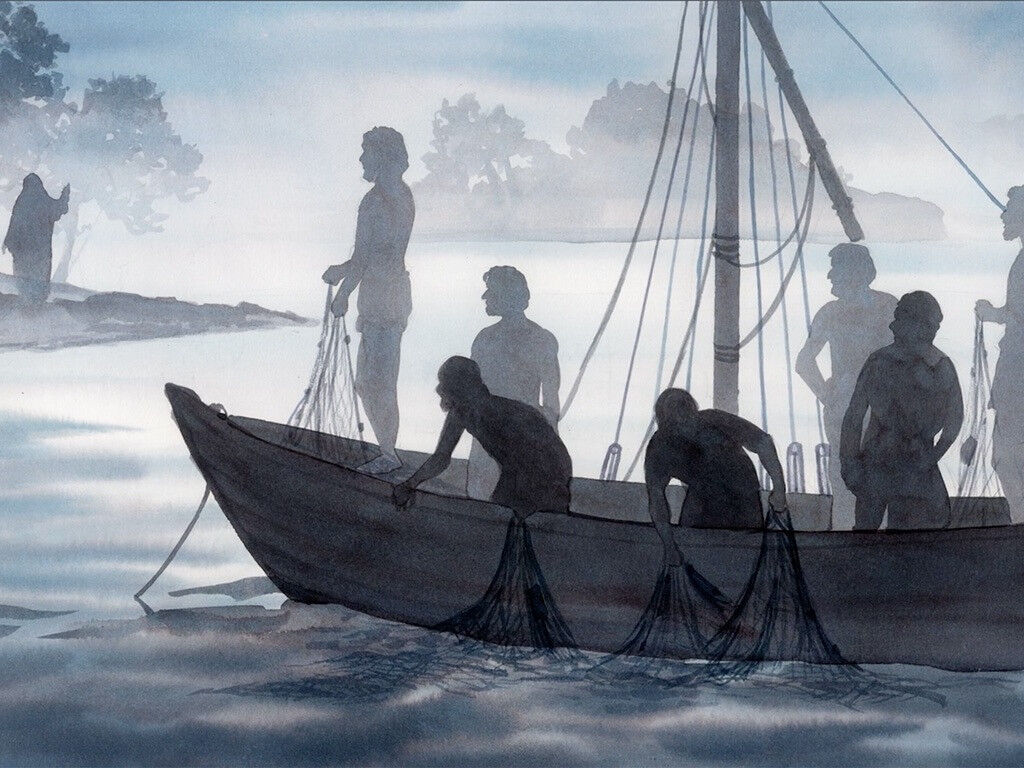 Ministers:   All the people in Christ    Minister:   Rev Jin Sook KimOrganist: Paul Pollock, Reader: Dianne BurrowsDirector of Music:  Catherine MacdonaldWe gather together as the people of GodKia Ora, Talofa, Bula, Shalom and Annyeong-haseyoGreetings with news and notices Introit – Jesus’ hands were kind hands, doing good to all. Words © Stainer & Bell Ltd., Arrangement © CH Trust, CH4 351, vv 1-2Jesus’ hands were kind hands, doing good to all,healing pain and sickness, blessing children small;washing tired feet, and saving those who fall;Jesus’ hands were kind hands, doing good to all.Take my hands, Lord Jesus, let them work for you,make them strong and gentle, kind in all I do;let me watch you, Jesus, till I’m gentle too,till my hands are kind hands, quick to work for you.Call to worship (Psalm 30 From the Message)30 I give you all the credit, God—
    you got me out of that mess,
    you didn’t let my foes gloat.2-3 God, my God, I yelled for help
    and you put me together.
God, you pulled me out of the grave,
    gave me another chance at life
    when I was down-and-out.11-12 You did it: you changed wild lament
    into whirling dance;
You ripped off my black mourning band
    and decked me with wildflowers.
I’m about to burst with song;
    I can’t keep quiet about you.
God, my God,
    I can’t thank you enough.We sing - I know that my redeemer lives, WOV 299, vv1-4I know that my Redeemer lives!What joy the blest assurance gives!He lives, he lives, who once was dead;He lives, my ever-living head!He lives, to bless me with his love; He lives, to plead for me above;He lives, my hungry soul to feed;He lives, to help in time of need. He lives, and grants me daily breath;He lives, and I shall conquer death; He lives, my mansion to prepare; He lives, to lead me safely there. He lives, all glory to his name!He lives, my Saviour, still the same;What joy this blest assurance gives:I know that my Redeemer lives!Prayers Story Time – Breakfast on the beach by bible blockshttps://www.youtube.com/watch?v=18Ks1GbKqsIQuestion: why do you think Jesus made breakfast for them?We sing – Just as I am, without one plea, CH3 79 (CH4 553), vv 1-5Just as I am, without one pleabut that your blood was shed for me,and that you call us, “Come to me’,O Lamb of God, I come.Just as I am, though tossed aboutwith many a conflict, many a doubt,fightings and fears within, without,O Lamb of God, I come.Just as I am you will receive,will welcome, pardon, cleanse, relieve;because your promise I believe,O Lamb of God, I come.Just as I am – your love unknownhas broken every barrier down –now to be yours, and yours alone,O Lamb of God, I come.Just as I am, of that free lovethe breadth, length, depth and height to prove,here for a season, then above – O Lamb of God, I come.Gospel readingJohn 21:1-19Sermon – Breakfast on the beachAnthem – I have decided to follow Jesus, WB 25, vv 1-5I have decided to follow Jesus (3x)No turning back (2x)The world behind me, the cross before me. (3x)No turning back. (2x)Tho’ none go with me, still I will follow (3x)No turning back. (2x)Where Jesus leads me, I’ll surely follow (3x)No turning back. (2x)Sing glory, glory and hallelujah (3x)No turning back. (2x)Prayers of IntercessionOffering We sing - Jesus calls us! O’er the tumult, CH3 211 (CH4 509), vv 1-5Jesus calls us o'er the tumult
of our life's wild, restless sea;
day by day his voice invites me,
saying "Christian, follow me!"As, of old, Saint Andrew heard it
by the Galilean lake,
turned from home and toil and kindred,
leaving all for his dear sake.Jesus calls us from the worship
of the vain world's golden store,
from each idol that would keep us,
saying "Christian, love me more."In our joys and in our sorrows,
days of toil and hours of ease,
still he calls, in cares and pleasures,
"Christian, love me more than these."Jesus calls us! By your mercy,
Saviour, help us hear your call;
give our hearts to your obedience,
serve and love you best of all!Sending The GraceThe Grace of our Lord Jesus Christ, the love of God and the fellowship of the Holy Spirit be with us all, now and forever. Sing: AMENx3 CH4#819